.Intro: 32 counts, Restart Wall 2 after 32 count[1-8] 	Walk R, L, R anchor step, Left rockstep, shuffle ½ turn[9-16] 	R rockstep, R shuffle, L forward, ½ turn, ¼ turn L chasse[17-24] 	Kick/Point  R, R sailor step, Kick/Point L, L sailor step ¼ turn[25-32] 	R across, Turn ¼ , R chasse, L across, L chasse turn ¼[33-40] 	R rockstep,R coaster step, L forward, Turn ½ L- R hook, L shuffle[41-48] 	R rockstep, R coaster step, L rockstep, L chasse turn ¼[49-56] 	R step,L behind, & heel, & across, L step, R behind, & heel, & across[57-64] 	R kick x2, R coaster cross, L rockstep, L sailor stepDance with a smile!!!Contact: hertzman57.ach@gmail.comSomething To Talk About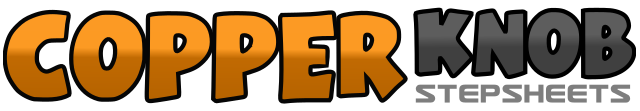 .......Count:64Wall:4Level:Intermediate.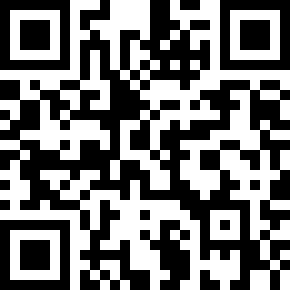 Choreographer:Elke Abele (TUR) & Ann-Charlott "Lottie" Hertzman (SWE) - November 2014Elke Abele (TUR) & Ann-Charlott "Lottie" Hertzman (SWE) - November 2014Elke Abele (TUR) & Ann-Charlott "Lottie" Hertzman (SWE) - November 2014Elke Abele (TUR) & Ann-Charlott "Lottie" Hertzman (SWE) - November 2014Elke Abele (TUR) & Ann-Charlott "Lottie" Hertzman (SWE) - November 2014.Music:Something to Talk About - Bonnie RaittSomething to Talk About - Bonnie RaittSomething to Talk About - Bonnie RaittSomething to Talk About - Bonnie RaittSomething to Talk About - Bonnie Raitt........1-2Right step forward, Left step forward3&4Right cross behind Left, weight on Left, weight on Right5-6Rock left back, Recover on to right7&8Turn ¼ right step right to side, Step left next to right, Turn ¼ right step right forward1-2Rock right back, Recover on to left3&4Step right forward, Step left nexto right, Step right forward5-6Step left forward, Turn ½ right (weight on right)7&8Turn ½ right step left to left side, Step right next left, Step left to left side1-2Kick/Point right across left, Kick/Point right to right side3&4Cross right behind left, Step left next to right, Step right to right side5-6Kick/Point left across right, Kick/Point left to left side7&8Turn ¼ left cross left behind right, Step right next to left, Step left to left side1-2Step right across left, Turn ¼ right step left back3&4Step right to right side, Step left next to right, Step right to right side5-6Step left across right, Turn ¼ right step right back7&8Step left to left side, Step right next left, Step left to left side * Restart Wall 21-2Rock right forward, Recover on to left3&4Step right back, Step left next to right, Step right forward5-6Step left forward, Turn ½ left step richt back-hook left across right7&8Step left  forward, Step right next to left, Step left forward1-2Rock right forward, Recover on to left3&4Step right back, Step left next to right, Step right forward5-6Rock left forward, Recover on to right7&8Turn ¼ left  step left to left side, Step right next to left, Step left to left side1-2Step right to right side, Step left behind right&3Step right together, Touch left heel diagonal forward&4Step left together, Step right across over LF5-6Step left to left side, Step right behind left&7Step left together, Touch right heel diagonal forward&8Step right together, Step left across over right1-2Right diagonal right kick forward  twice3&4Step right back, Step left next to right, Step right across left5-6Rock left to left side, Recover on to right7&8Cross left behind right, Step right next to left, Step left to left side